项目生产车间图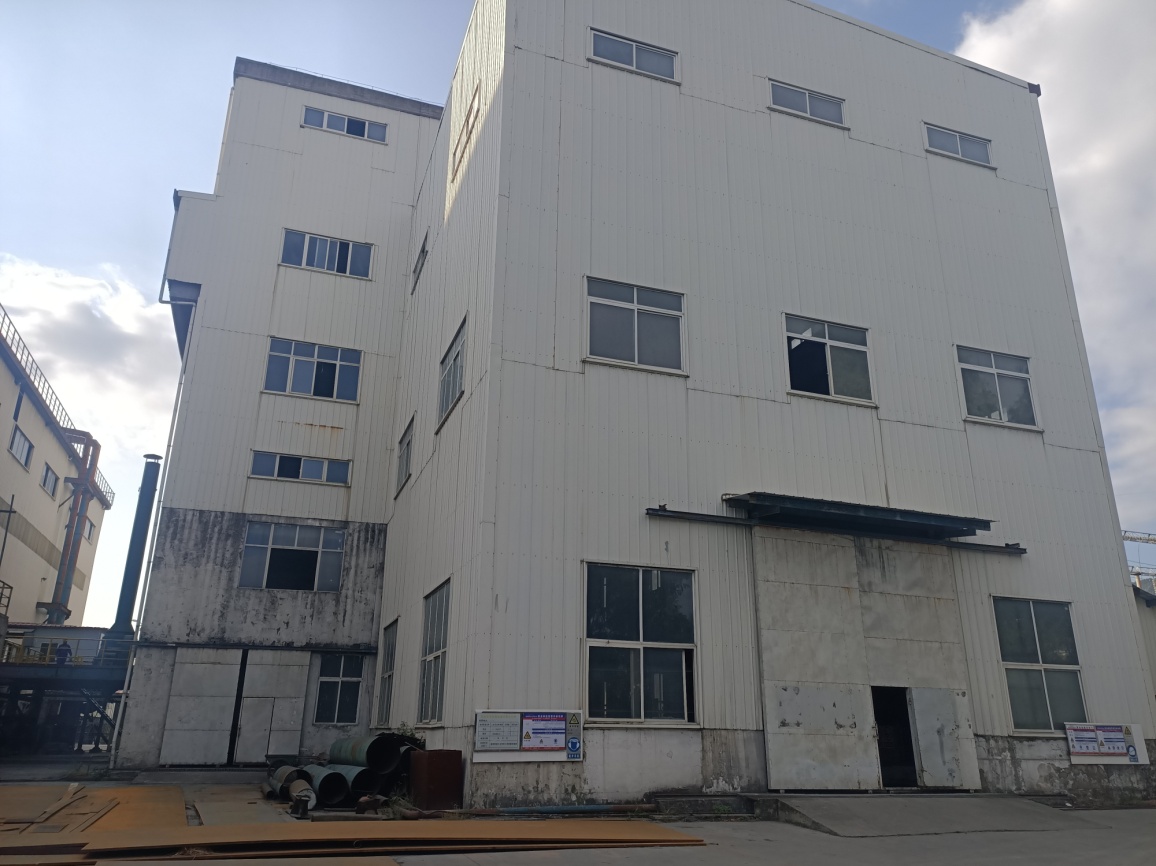 除尘设施照片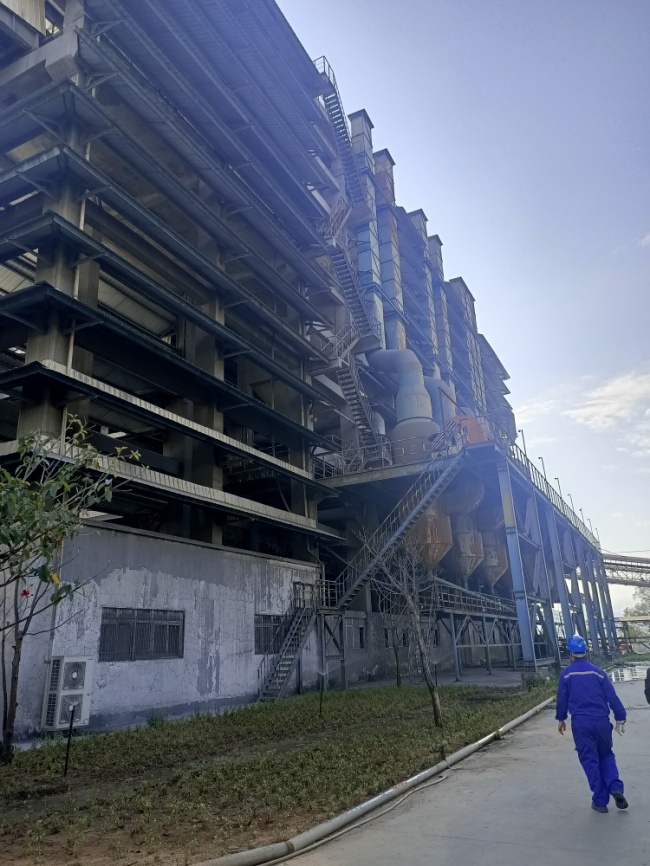 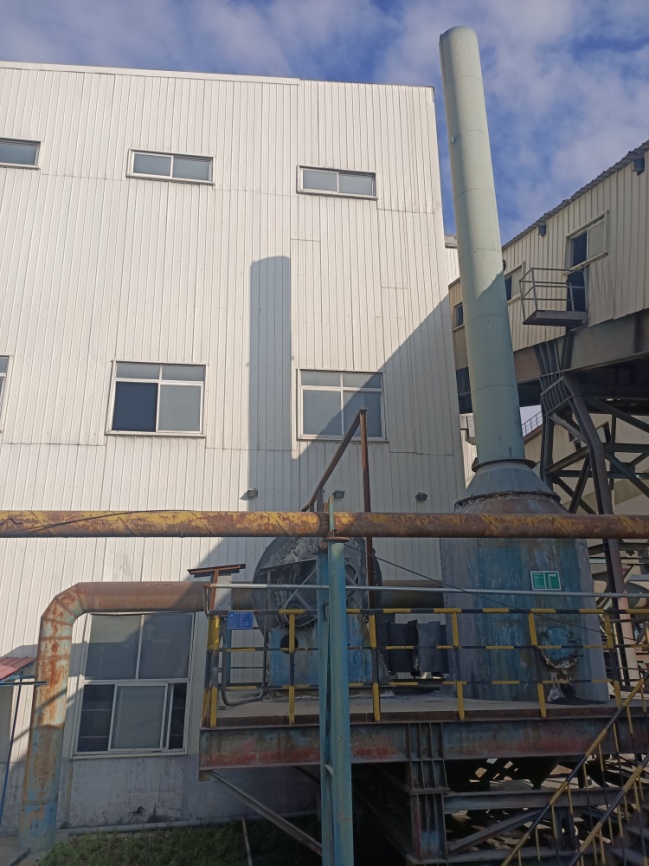 生产设备照片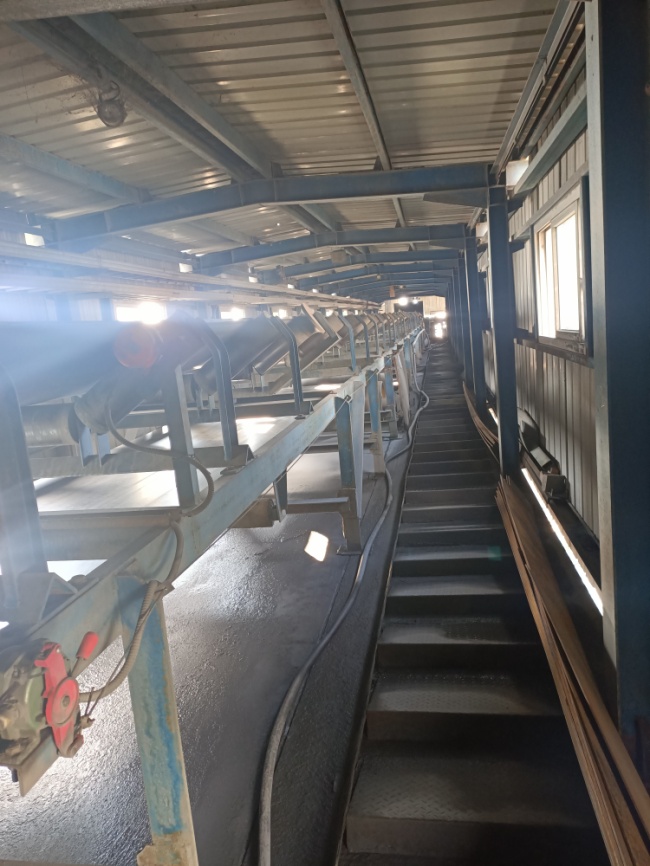 各项制度和台账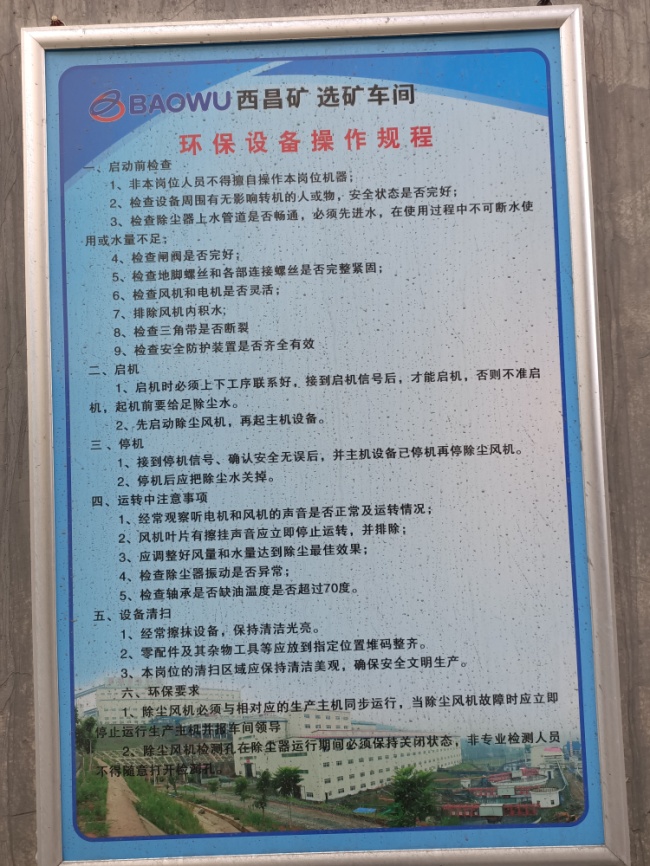 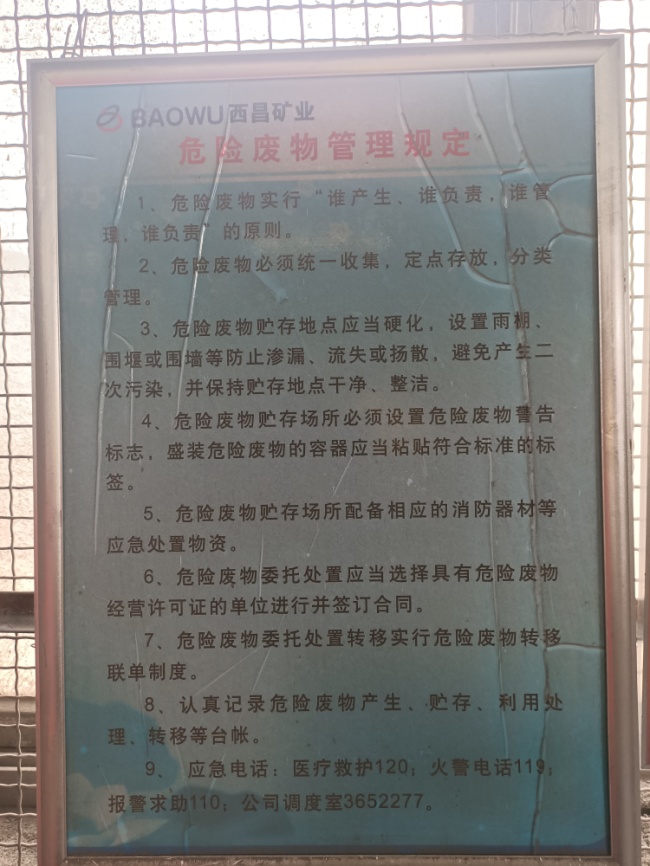 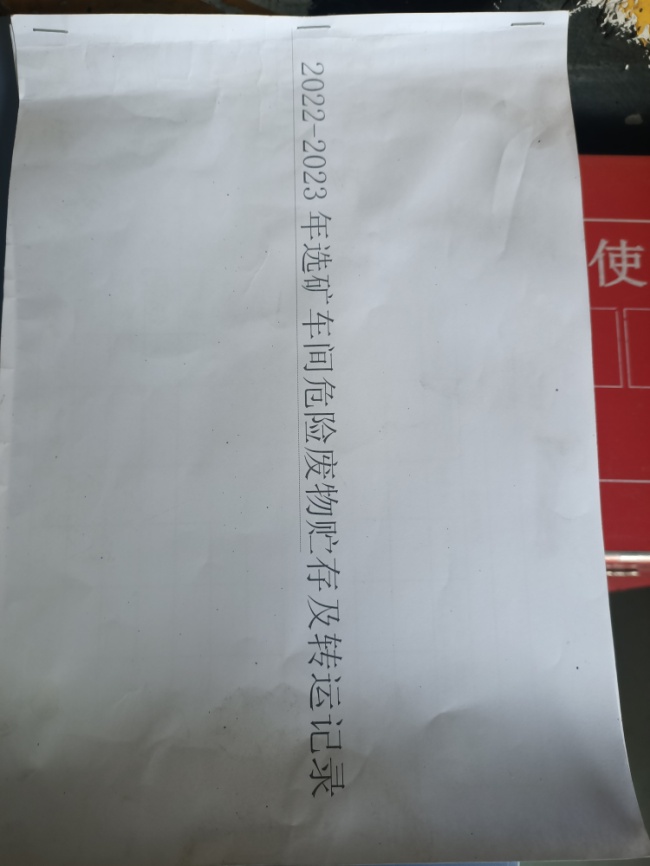 